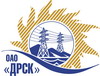 Открытое акционерное общество«Дальневосточная распределительная сетевая  компания»ПРОТОКОЛ ПЕРЕТОРЖКИПРЕДМЕТ ЗАКУПКИ: право заключения Договора поставки автотехники: «Экскаватор-погрузчик с ковшом V-0,24 м» для нужд филиала ОАО «ДРСК» «Приморские электрические сети». Закупка проводится  согласно ГКПЗ 2014г. раздела  2.2.2 «МТПиР»  № 2708 на основании указания ОАО «ДРСК» от  18.08.2014 г. № 205Плановая стоимость:  3 830 508,00 руб. без учета НДСПРИСУТСТВОВАЛИ: два члена постоянно действующей Закупочной комиссии 2-го уровня. Информация о результатах вскрытия конвертов:Процедура переторжки была проведена в электронном сейфе ЭТП b2b-energo.Дата и время начала процедуры переторжки с предложениями участников: 15:00 местного времени   31.10.2014Ни один из участников не изъявил желания участвовать в процедуре переторжки.РЕШИЛИ:Утвердить протокол переторжки№ 627/МТПиР-Пг. Благовещенск________31.10.2014 г.Ответственный секретарьТехнический секретарь_______________________________________________О.А. МоторинаГ.М. Терёшкина